...................................................................................................................................................................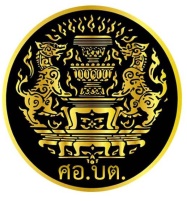 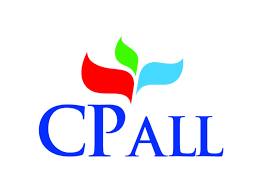 สถานที่รับสมัครทุนการศึกษาทุกระดับช่วงชั้นโครงการสนับสนุนทุนการศึกษาเพื่ออาชีพแก่เยาวชนในพื้นที่จังหวัดชายแดนภาคใต้บริษัท ซีพี ออลล์ จำกัด (มหาชน) ประจำปีงบประมาณ พ.ศ. 2565ศูนย์การเรียนปัญญาภิวัฒน์หาดใหญ่ อำเภอหาดใหญ่ จังหวัดสงขลาวิทยาลัยเทคโนโลยีสงขลา อำเภอเมือง จังหวัดสงขลาวิทยาลัยอาชีวศึกษายะลา อำเภอเมืองยะลา จังหวัดยะลาวิทยาลัยอาชีวศึกษาผดุงประชายะลา อำเภอเมือง จังหวัดยะลาหน่วยการเรียนปัญญาภิวัฒน์สงขลา อำเภอหาดใหญ่ จังหวัดสงขลามหาวิทยาลัยราชภัฏยะลา อำเภอเมือง จังหวัดยะลามหาวิทยาลัยราชภัฏสงขลา อำเภอเมือง จังหวัดสงขลาศูนย์ประสานงานรับสมัคร มหาวิทยาลัยเกริก จังหวัดยะลาศูนย์อํานวยการบริหารจังหวัดชายแดนภาคใต้ อำเภอเมือง จังหวัดยะลา...................................................................................................................................................................ใบสมัครโครงการสนับสนุนทุนการศึกษาเพื่ออาชีพแก่เยาวชนในพื้นที่จังหวัดชายแดนภาคใต้ บริษัท ซีพี ออลล์ จำกัด (มหาชน) ประจำปีงบประมาณ พ.ศ. 2565ประกาศนียบัตรวิชาชีพชั้นสูง (ปวส.)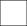                          						       -	คำชี้แจง  โปรดอ่านรายละเอียดในการสมัครให้ชัดเจนก่อนกรอกข้อมูล1. ข้อมูลผู้สมัคร1. ชื่อผู้สมัคร  นาย/นางสาว................................................ ชื่อสกุล......................................................2. หมายเลขบัตรประจำตัวประชน (13 หลัก) ....... ...............  ...........................  ...........  ..... 3. เกิดวันที่.........................เดือน...................................... พ.ศ.............................. ( อายุ..........ปี......เดือน)    เชื้อชาติ....................................สัญชาติ......................................ศาสนา......................................................................... 4. ที่อยู่ปัจจุบัน บ้านเลขที่ .............หมู่ที่...............ซอย..................ถนน.................ตำบล/แขวง........................................    อำเภอ/เขต......................................จังหวัด.......................................รหัสไปรษณีย์.......................................................     หมายเลขโทรศัพท์.......................................................หมายเลขโทรสาร....................................................................... 5. วุฒิการศึกษา สำเร็จระดับประกาศนียบัตรวิชาชีพชั้นสูง (ปวส.ต่อเนื่อง)      วิทยาลัย..........................................................................................ตำบล/แขวง.......................................................
	  อำเภอ/เขต.................................................. จังหวัด.......................................รหัสไปรษณีย์.........................................	  หมายเลขโทรศัพท์............................................................หมายเลขโทรสาร.................................................................2. ประสงค์จะเข้าศึกษาในระดับ ปวส.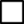            วิทยาลัยเทคโนโลยีสงขลา อำเภอเมือง จังหวัดสงขลา           วิทยาลัยอาชีวศึกษายะลา อำเภอเมือง จังหวัดยะลา วิทยาลัยอาชีวศึกษาผดุงประชายะลา อำเภอเมือง จังหวัดยะลา/3. ข้อมูลผู้...-2-3. ข้อมูลผู้ปกครอง  	 3.1 ชื่อบิดา นาย........................................................................ ชื่อสกุล....................................................................     		 อายุ...............ปี...........เดือน เชื้อชาติ....................สัญชาติ.........................ศาสนา..............................................      		 สถานภาพของบิดา  (      ) ยังมีชีวิตอยู่  (       ) ถึงแก่กรรม  (      ) หย่าร้าง   	 	 อาชีพ...................................................................สถานที่ทำงาน..........................................................................		 ที่อยู่ปัจจุบัน  บ้านเลขที่..........หมู่.......ซอย................................ถนน..................................................................	 	 ตำบล/แขวง................................................	อำเภอ/เขต....................................จังหวัด.......................................	 	 รหัสไปรษณีย์......................................หมายเลขโทรศัพท์................................................    3.2 ชื่อมารดา  นาง/นางสาว..................................................... ชื่อสกุล....................................................................     		 อายุ...............ปี...........เดือน เชื้อชาติ....................สัญชาติ.........................ศาสนา..............................................      		 สถานภาพของมารดา  (      ) ยังมีชีวิตอยู่  (      ) ถึงแก่กรรม  (      ) หย่าร้าง   	 	 อาชีพ...................................................................สถานที่ทำงาน..........................................................................		 ที่อยู่ปัจจุบัน  บ้านเลขที่..........หมู่.......ซอย................................ถนน..................................................................	 	 ตำบล/แขวง................................................	อำเภอ/เขต....................................จังหวัด.......................................	 	 รหัสไปรษณีย์......................................หมายเลขโทรศัพท์................................................    3.3 ฐานข้อมูลครัวเรือน  มีพี่/น้อง จำนวน...............คน  (ชาย.............คน  หญิง...............คน) แจ้งข้อมูลพื้นฐาน	เป็นอย่างน้อย ดังนี้	 1. นาย/นางสาว/ด.ญ./ด.ช...................................................... ชื่อสกุล.............................................................     		 อายุ....................ปี..............เดือน เกี่ยวข้องเป็น............................................................................................      		 สถานภาพโสด  (      ) แต่งงานแล้ว  (      ) อยู่ร่วมกับครอบครัว  (      ) แยกครัวเรือน   		 อาชีพ............................................................สถานที่......................................................................................	 2. นาย/นางสาว/ด.ญ./ด.ช..................................................... ชื่อสกุล................................................................     		 อายุ....................ปี..............เดือน เกี่ยวข้องเป็น.............................................................................................      		 สถานภาพโสด  (      ) แต่งงานแล้ว  (      ) อยู่ร่วมกับครอบครัว  (      ) แยกครัวเรือน  		 อาชีพ...........................................................สถานที่.......................................................................................	 3. นาย/นางสาว/ด.ญ./ด.ช...................................................... ชื่อสกุล..............................................................     		   อายุ....................ปี..............เดือน เกี่ยวข้องเป็น.............................................................................................      		 สถานภาพโสด  (      ) แต่งงานแล้ว  (      ) อยู่ร่วมกับครอบครัว  (      ) แยกครัวเรือน   		 อาชีพ............................................................สถานที่.....................................................................................4. สถานภาพการเป็นอยู่ของผู้สมัครทุนการศึกษา 	4.1 กรณีหย่าร้าง/เสียชีวิต		(      ) อาศัยอยู่กับบิดา  (      ) อาศัยอยู่กับมารดา  (      ) อาศัยอยู่กับญาติ (ปู/ย่า/ตา/ย้าย/พี่และน้อง
		ร่วมบิดามารดา หรืออื่น ๆ) โปรดระบุให้ชัดเจน....................................................................................................		……………………………………………………………………………………………………………………………………………………………		……………………………………………………………………………………………………………………………………………………………/5. บุคคลและ...-3-5. บุคคลและสถานที่สามารถติดต่อได้สะดวกระหว่างการสมัคร (กรณีฉุกเฉิน)	ชื่อ นาย/นาง/นางสาว..........................................................ชื่อสกุล.............................................................................	 เกี่ยวข้องกับผู้สมัครโดยเป็น.........................อาชีพ......................................สถานที่ทำงาน....................................	 ที่อยู่ปัจจุบัน  บ้านเลขที่..........หมู่.......ซอย................................ถนน....................................................................	 ตำบล/แขวง................................................	อำเภอ/เขต....................................จังหวัด.......................................	 รหัสไปรษณีย์......................................หมายเลขโทรศัพท์......................................................................................       		ข้าพเจ้าขอรับรองว่าข้อความข้างต้นนั้นเป็นความจริงทุกประการ และการที่ข้าพเจ้าเข้าศึกษาตามโครงการสนับสนุนทุนการศึกษาเพื่ออาชีพแก่เยาวชนในพื้นที่จังหวัดชายแดนภาคใต้ บริษัท ซีพี ออลล์ จำกัด (มหาชน) ประจำปีงบประมาณ พ.ศ. 2565 ระดับ ปวส. โดยบิดา มารดา หรือผู้ปกครองของข้าพเจ้าและตัวข้าพเจ้าได้เข้าใจในระเบียบ หลักเกณฑ์ตามประกาศทุนการศึกษาแล้วทุกประการ และถ้าข้าพเจ้าได้รับการคัดเลือกทุนการศึกษา  เพื่อเข้าศึกษาในโครงการดังกล่าว ข้าพเจ้าจะปฏิบัติตามระเบียบ ข้อบังคับ ของสถานศึกษา และ ศอ.บต. อย่างเคร่งครัด 	พร้อมนี้ ข้าพเจ้าได้แนบเอกสารหลักฐานประกอบการสมัครทุนการศึกษามาแสดง จำนวน........รายการ เรียงลำดับ ดังนี้สำเนาหลักฐานการแสดงคุณวุฒิการศึกษา 	จำนวน  1  ฉบับหรือหนังสือรับรองว่ากำลังศึกษาระดับชั้น..............            		2) รูปถ่ายขนาด 1 นิ้ว หน้าตรงไม่สวมหมวกหรือแว่นตาดำ และถ่ายไม่เกิน 6 เดือน  จำนวน  1  รูป 	3) สำเนาทะเบียนบ้าน 	จำนวน  1  ฉบับ	4) สำเนาบัตรประชาชนของผู้สมัครเข้ารับทุนการศึกษา 	จำนวน  1  ฉบับ	5) สำเนาหลักฐานการเปลี่ยนชื่อ - สกุล (ถ้ามี) 	จำนวน  1  ฉบับ 	    6) หนังสือรับรองความประพฤติจากสถานศึกษาที่กำลังศึกษา ณ ปัจจุบัน 	จำนวน  1  ฉบับ	7) กรณีผู้ได้รับผลกระทบให้แนบหลักฐานที่เกี่ยวข้องของทางราชการ ๓ ฝ่าย (ถ้ามี)  จำนวน  1  ฉบับ                                                                          ลงชื่อ                                     ผู้สมัคร                                                                              (.................................................................)           วันที่...........เดือน................................พ.ศ..........................................................................................................................................................................................................ส่วนนี้ (เฉพาะเจ้าหน้าที่รับสมัคร)สถานที่รับสมัคร........................................................................................................................................................จำนวนหลักฐานการรับเอกสารการรับสมัครทุนการศึกษา 	(      )  ได้รับหลักฐานการรับสมัคร  	จำนวน................รายการ  	(      )  ตรวจสอบแล้วถูกต้อง  		จำนวน................รายการ             	(      ) .ไม่ถูกต้อง  			จำนวน................รายการ	ลงชื่อ                                      เจ้าหน้าที่ผู้รับสมัคร    	       (................................................................)	ตำแหน่ง.............................................................................	วันที่..........เดือน..............................พ.ศ............................. 